T.C.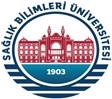 SAĞLIK BİLİMLERİ ÜNİVERSİTESİ Sağlık Hizmetleri Meslek Yüksekokulu MüdürlüğüneKayıt Sildirme DilekçesiÖĞRENCİNİNAşağıda belirtmiş olduğum nedenden dolayı kendi isteğimle kaydımı sildirmek istiyorum.Gereğini arz ederim. 					   ….…/……/201..	                               İmza     Kayıt Silme Nedeni:        	  	Ekonomik sebeplerden              Askerlik                 	Ailevi sebeplerden       	  	Başka bir Üniversiteye kayıt yaptırmamdan 	Sağlık sebebinden        	  	Diğer sebepler* (Nedenini belirtiniz*…………………………………………………………………………………………. ………………………………………………………………………………..............           Adı SoyadıT.C. Kimlik NoÖğrenci NoProgramıAdresiE-postasıTelefonu